ДОГОВОР ПОСТАВКИ № __________Город Москва	 «___» _________2023 годаООО «ЛУДИНГ», (ИНН 7730107662) именуемое в дальнейшем «Поставщик», в лице Генерального директора Ананьевой Л.В., действующего на основании Устава, с одной стороны, и _____________________ (ИНН __________), именуемое в дальнейшем «Покупатель», в лице _______________________________, действующего на основании ____________________________
с другой стороны, совместно именуемые «Стороны», заключили настоящий Договор поставки (далее - Договор) о нижеследующем:ПРЕДМЕТ ДОГОВОРАПоставщик обязуется передать в собственность Покупателю Товар в обусловленные Договором сроки, ассортименте и количестве, а Покупатель обязуется принять этот Товар и уплатить за него определенную денежную сумму (цену). В целях единообразного толкования терминов договора поставки и для удобства ознакомления сними Поставщик разместил на информационном портале luding-group.ru/p/terminy-i-opredeleniya перечень основных терминов и определений. Покупатель может ознакомиться с терминами и определениями, отсканировав QR-код: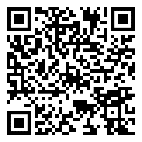 Наименование, ассортимент и количество каждой партии Товара указываются в согласованных Сторонами Заказах.В случае поставки алкогольной продукции Покупатель обязан до отгрузки обеспечить подключение к ЕГАИС и осуществлять фиксацию сведений об обороте алкогольной продукции в соответствии с установленными ФС РАР требованиями документооборота. Поставщик гарантирует Покупателю, что весь и любой Товар, являющийся предметом настоящего Договора и поставляемый в соответствии с ним, свободен от прав и притязаний третьих лиц, не находится под арестом, запретом, и иными обременениями. ЗАКАЗ ТОВАРА. 2.1. 	Покупатель направляет Поставщику Заказ по необходимому Товару по электронной почте или через систему ЭДО. 2.2. 	Срок согласования заказа –  в течение 1 рабочего дня, следующего за днем получения Заказа. 2.3.	Заказ считается согласованным после направления Поставщиком уведомления о подтверждении Заказа и счета на оплату. 2.4. 	Выполнение каждого Заказа представляет собой самостоятельную поставку, на которую распространяются все условия поставки, согласованные в настоящем договоре.2.5. 	Если иное не согласовано сторонами в Заказе, доставка товара осуществляется силами и за счет Поставщика.2.6.		 Способ доставки товара указывается в заказе. Правила передачи товара Покупателю размещены на информационном портале Поставщика по адресу luding-group.ru/p/pravila-peredachi-i-priemki-tovara Покупатель может ознакомиться с текстом Правил, отсканировав QR-код: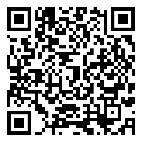 ПОСТАВКА И ПРИЕМКА ТОВАРА 3.1.	 Поставщик обязуется передать Покупателю товар в указанный в Заказе срок и согласованным сторонами способом. 3.2.	 В момент передачи товара Покупатель осуществляет его приемку по количеству тарных мест ассортименту и комплектности. 3.3.	 Право собственности и риск гибели/повреждения товара переходят от Поставщика к Покупателю в момент передачи товара и подписания сторонами накладных. 3.4.	 Товар передается со следующим комплектом документов:- Товарно-транспортная накладная;- Торг-12;- Счет-фактура/УПД.3.5. 	Приемка товара по качеству осуществляется в течение срока годности товара. Подробные Правила приемки товара и предъявления рекламаций размещены на информационном портале Поставщика по адресу luding-group.ru/p/priemka-po-kolichestvu-i-kachestvu-reklamatsii Покупатель может ознакомиться с текстом правил, отсканировав QR-код: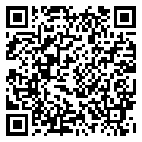 ЦЕНА ДОГОВОРА. ПОРЯДОК РАСЧЕТОВ4.1. 	Стоимость поставляемого по настоящему Договору Товара определяется на основании прайс-листа Поставщика. Прайс лист не является публичной офертой. Стоимость указанных в прайс-листе товаров может быть изменена Поставщиком в одностороннем порядке. По соглашению сторон может быть подписана спецификация, в которой указывается ассортимент и стоимость товара, подлежащего поставке. Форма спецификации размещена на информационном портале поставщика по адресу luding-group.ru/p/spetsifikatsiya-k-dp. Покупатель может ознакомиться с формой спецификации, отсканировав QR-код: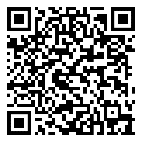 4.2. 	Общая цена Договора определяется как общая стоимость товара, переданного в собственность Покупателя в течение срока действия договора на основании накладных.4.3. 	Цена определяется в российских рублях и включает в себя все налоги и сборы, установленные законодательством Российской Федерации на момент осуществления поставки Товара, в том числе НДС.4.4. 	Оплата товара осуществляется в течение _______________ календарных дней с даты передачи товара и подписания накладных. 4.5. 	Датой оплаты считается дата зачисления денежных средств на корреспондентский счет банка Поставщика. 4.6. 	Не реже 1 раза в квартал, стороны обязуются проводить акт сверки взаиморасчетов Поставщик направляет акт сверки взаиморасчетов согласованными в договоре способами. Покупатель, получив акт сверки взаиморасчетов, обязан подписать его в течение 10 рабочих дней и вернуть Поставщику. В случае неполучения акта сверки взаиморасчетов от Покупателя в течение 10 дней с даты его отправки, считается, что акт сверки был принят Покупателем без возражений. ОТВЕТСТВЕННОСТЬ СТОРОН5.1. 	В случае нарушения сроков оплаты товара Поставщик вправе потребовать от Покупателя неустойку в размере 0,1% от стоимости несвоевременно оплаченного товара за каждый день просрочки. 5.2.	 В случае нарушения сроков поставки товара Покупатель вправе потребовать от Поставщика уплаты неустойки в размере 0,1% от стоимости несвоевременно поставленного товара за каждый день просрочки. 5.3. 	Обязательства Поставщика по Поставке товара являются встречными по отношению к обязательствам Покупателя по оплате. В случае нарушения сроков оплаты товара Поставщик (как сторона, на которой лежит встречное исполнение) вправе воспользоваться правами, предусмотренными п. 2 ст. 328 ГК РФ.5.4. 	Требование об оплате неустойки оформляется в виде претензии, которая направляется согласованными в п. 7.1. Договора способами. Требование об оплате неустойки является правом, но не обязанностью Сторон договора. 5.5. 	Неустойка взыскивается в случае признания ее Покупателем или на основании судебного решения, вступившего в законную силу. ОБСТОЯТЕЛЬСТВА НЕПРЕОДОЛИМОЙ СИЛЫ6.1. 	Ни одна из Сторон не несет ответственности перед другой Стороной за невыполнение обязательств, обусловленных обстоятельствами, возникшими помимо воли и желания Сторон, которые нельзя предвидеть или избежать, включая объявленную или фактическую войну, гражданские волнения, эпидемии, эмбарго, землетрясения, наводнения, пожары и другие стихийные бедствия.6.2. 	При необходимости, документ, выданный соответствующим компетентным органом, является достаточным подтверждением наличия и продолжительности действия непреодолимой силы.6.3. 	Сторона, которая не исполняет своего обязательства вследствие действия непреодолимой силы, должна немедленно известить другую сторону о препятствии в течение 5 рабочих дней в письменном виде и его влиянии на исполнение обязательств по Договору. Невыполнение условий данного пункта лишает права апеллирующую Сторону ссылаться на них при неисполнении взятых на себя обязательств по настоящему Договору.ПОРЯДОК РАЗРЕШЕНИЯ СПОРОВ. АРБИТРАЖ7.1. 	Споры по настоящему договору разрешаются в претензионном порядке, срок ответа на претензию: – 7 рабочих дней с даты ее отправки по электронной почте. В случае отправки претензии заказным письмом с уведомлением или вручения претензии под роспись представителю Покупателя срок ответа на претензию – 7 рабочих дней с даты ее получения. В предусмотренных настоящим договором/приложениям случаях к претензии прилагаются подтверждающие документы.7.2. 	Сторонами согласовано, что любой документ и информация переданы надлежащим образом и признаются в качестве надлежащего доказательства соблюдения сторонами досудебного порядка урегулирования споров, если они направлены с/на электронный адрес, содержащий доменное имя @___________.ru для Покупателя и @luding.ru для Поставщика, а также на иной электронный или почтовый адрес, указанный в настоящем Договоре. Сообщение, направленное с помощью электронной почты, считается полученным адресатом в момент отправления. 7.3. В случае недостижения сторонами согласия спор передается на рассмотрение в Арбитражный суд по месту нахождения истца. ЗАКЛЮЧИТЕЛЬНЫЕ ПОЛОЖЕНИЯ8.1. Настоящий Договор составлен на русском языке в двух экземплярах, имеющих одинаковую юридическую силу.8.2. Подписав настоящий договор Покупатель тем самым подтверждает, что ознакомлен и согласен с текстом указанных в договоре документов, а именно: Спецификация, Термины и определения, Правила передачи товара, Правила приемки товара, порядок предъявления рекламаций, что приравнивается к подписанию данных документов на бумажном носителе или с помощью системы ЭДО. В Случае внесения изменений в текст документов, размещенных на информационном портале Поставщика, Поставщик обязуется уведомить Покупателя указанными в договоре способами. До получения уведомления с указанием изменений, действует ранее согласованная редакция документов.8.3. В случае изменения каких-либо реквизитов, сторона, у которой произошли такие изменения, обязана уведомить об этом другую сторону по электронной почте/по ЭДО в течение 5 рабочих дней с даты таких изменений. К уведомлению прикладываются подтверждающие документы. В случае неуведомления стороны договора об изменениях, все неблагоприятные последствия возлагаются на виновную сторону.8.4. Договор вступает в силу с даты его подписания и действует до 31.12.2024 г. В случае если за 30 календарных дней до даты окончания договора ни одна из сторон не заявит другой стороне о своем намерении его расторгнуть, договор продлевается до конца следующего календарного года, количество пролонгаций не ограничено. АДРЕСА. БАНКОВСКИЕ РЕКВИЗИТЫ СТОРОНПоставщик: ООО «ЛУДИНГ»ОГРН: 102 773 964 474 5121471, г. Москва, Вн.Тер.Г. Муниципальный округ Очаково-Матвеевское, ул. Рябиновая, д. 55 стр. 2, пом. №4-1, этаж 1 ком. №6ИНН/КПП: 7730107662/772901001Р/с: 40702810 188 00000 4290АКБ «ФОРА-БАНК» (АО), г. МоскваК/с: 30101810 3 0000 0000 341БИК 044525341Эл. почта: ____________________Генеральный директор______________ /Л.В. Ананьева/Покупатель: ______________ОГРН:Адрес: _______________________________________ИНН: ______________________________Р/С: ______________________________Банк: _____________________________К/С: _____________________________БИК: ___________________ ОКПО _________________Тел: ____________________Эл. почта: _________________________________________/